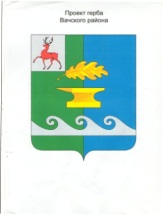 Сельский Совет Новосельского сельсовета Вачского муниципального района Нижегородской областиРЕШЕНИЕ  От 10.09.2019 г.		                                                                                                   № 1 Об избрании главы местного самоуправления Новосельского сельсовета	В соответствии с Федеральным  законом от 06.10.2003 N 131-ФЗ "Об общих принципах организации местного самоуправления в Российской Федерации", протоколом № 2 счетной комиссии о выборах открытым голосованием главы местного самоуправления Новосельского сельсовета сельский Совет решил:1. Считать избранной Сачкову Ольгу Александровну главой местного самоуправления муниципального образования Новосельский сельсовет Вачского муниципального района Нижегородской области, наделенного статусом сельского поселения, и приступившей к исполнению полномочий главы МСУ, председателя сельского Совета.2. Обнародовать настоящее решение на территории Новосельского сельсовета.Глава местного самоуправления	                                               О.А. Сачкова			